О штатном расписании	В соответствии с Федеральным законом Российской Федерации от 06.10.2003 г. № 131 -ФЗ «Об общих принципах организации местного самоуправления в Российской Федерации», решением  Собрания представителей сельского поселения Балыкла муниципального района Камышлинский Самарской области от 30.03.2012 года №3/1, Уставом сельского поселения Балыкла муниципального района Камышлинский Самарской области, администрация сельского поселения Балыкла муниципального района Камышлинский Самарской области                                       ПОСТАНОВЛЯЕТ:1. Утвердить штатное расписание работников администрации сельского поселения Балыкла муниципального района Камышлинский Самарской области согласно приложению. 3. Контроль   за   выполнением   настоящего Постановления оставляю за собой4. Настоящее Постановление вступает в силу с 1 января 2016 года.Глава сельского поселения:                                   Р.М.Юсупов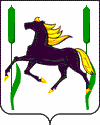 АДМИНИСТРАЦИЯсельского поселениябалыкламуниципального района КамышлинскийСамарской областиПостановлениеот  11.01.2016    № 5_